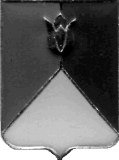 СОБРАНИЕ ДЕПУТАТОВ КУНАШАКСКОГО МУНИЦИПАЛЬНОГО РАЙОНАЧЕЛЯБИНСКОЙ ОБЛАСТИот «28» декабря 2023г.  № 70 Об избрании главы Кунашакскогомуниципального района           В соответствии со статьей 36 Федерального закона от 06 октября 2003 года № 131-ФЗ «Об общих принципах организации местного самоуправления в Российской Федерации», Положением  О порядке проведения конкурса по отбору кандидатур на должность главы Кунашакского муниципального района, утвержденным решением Собранием депутатов Кунашакского муниципального района от 31.10.2023 года № 53, Уставом Кунашакского муниципального района, на основании итогового протокола конкурсной комиссии по отбору кандидатур на должность главы  Кунашакского муниципального района  от 25 декабря 2023 года, Собрание депутатов Кунашакского муниципального района РЕШАЕТ:           1. Избрать главой Кунашакского муниципального района Вакилова Рамиля Гаибназаровича сроком на 5 (пять) лет.           2. Вакилову Рамилю Гаибназаровичу приступить к исполнению обязанностей главы Кунашакского муниципального района с 29.12.2023 года.            3.Настоящее решение вступает в силу со дня его подписания и подлежит официальному опубликованию. Председатель Собрания депутатов                                                                                               Н.В. ГусеваРЕШЕНИЕ16 заседание